Week 16Monday 6th July 2020Reading comprehension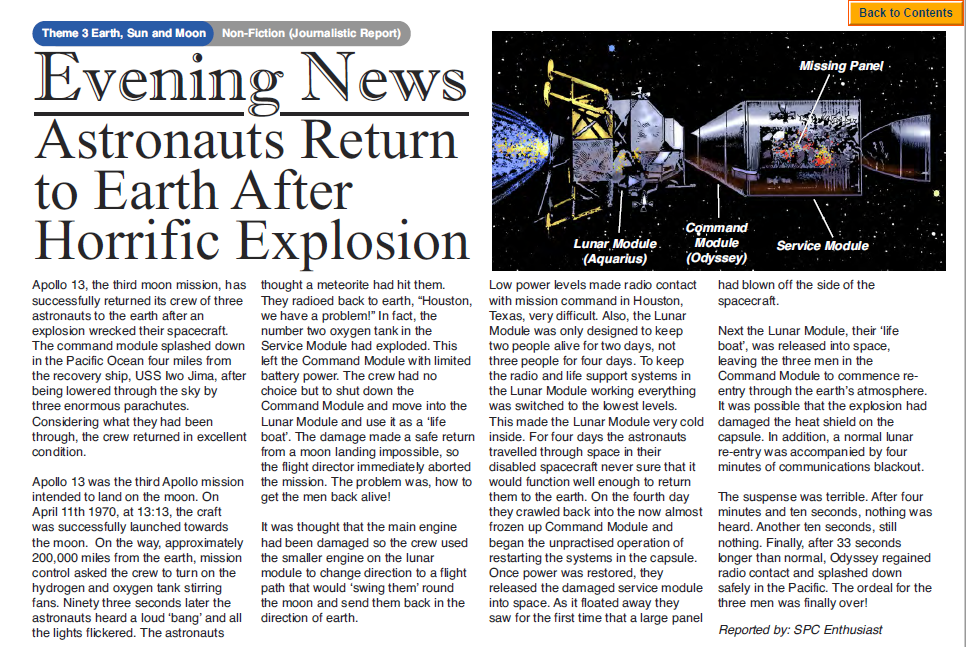 Questions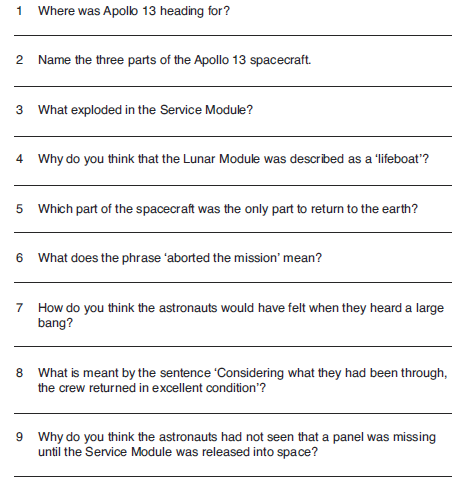 Challenge: Imagine you are on a space mission and something goes wrong. Write a short newspaper account telling what happened.Tuesday 7th July 2020English SPAG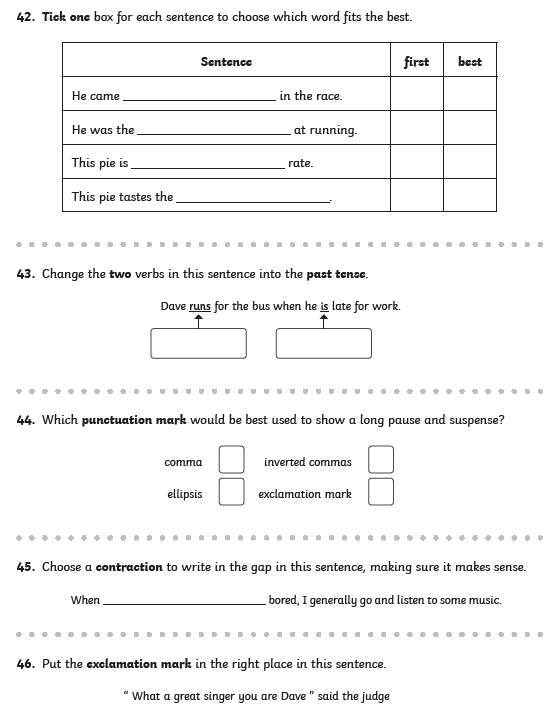 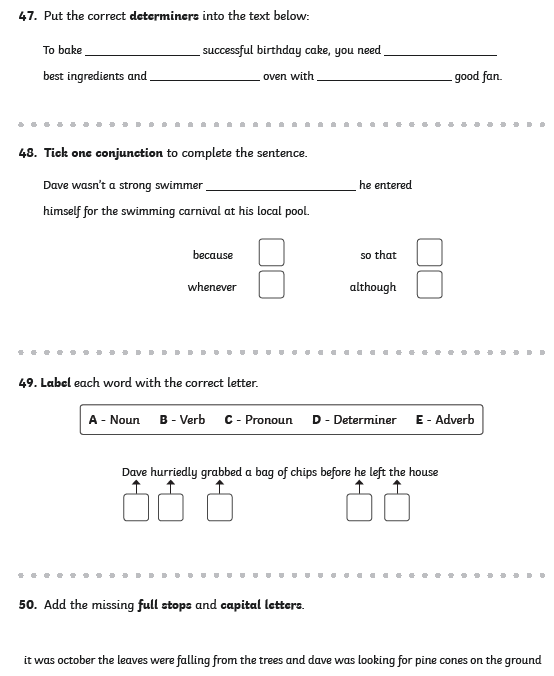 Wednesday 8th July 2020English WritingLockdown Creative Writing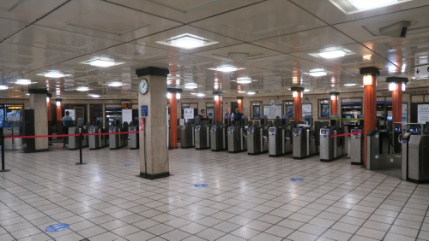 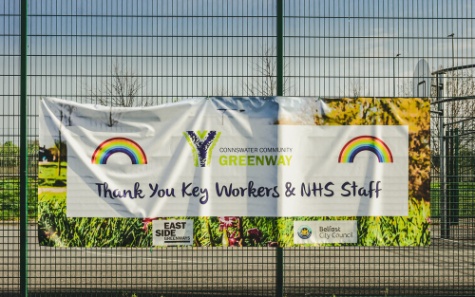 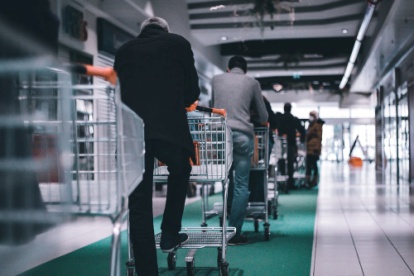 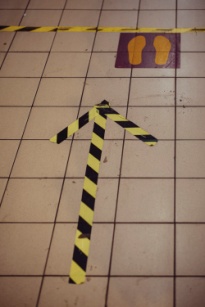 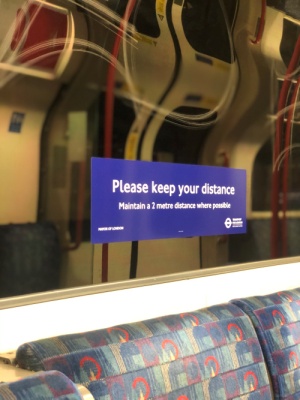 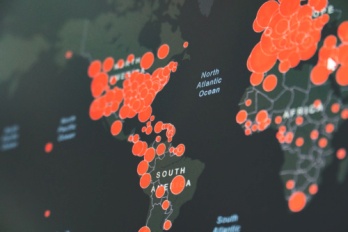 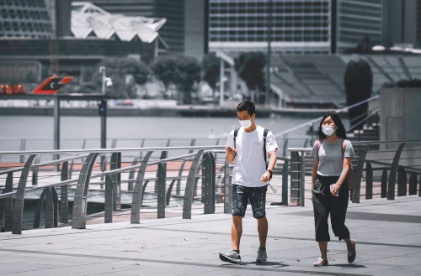 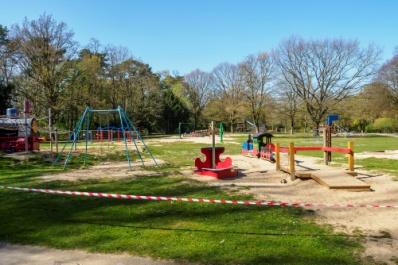 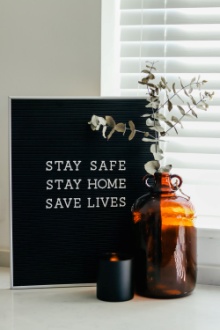 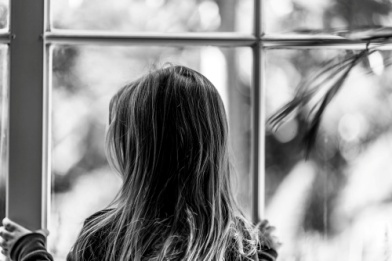 These are some of many images captured during the lockdown around the world...How do they make you feel?  What emotions, thoughts and ideas do they inspire?Think about your experience during the lockdown – what impact has it had on you?  How did it change you or your life?  Do you think your life can ever be same again? Put your thoughts and emotions into a piece of writing.  It can be a poem, a short story, or even a creative story.  Here are some examples of students’ writing around the world: https://www.bbc.co.uk/newsround/52984345Maya, 14, from Za’atari refugee camp, Jordan“Where’s the school? Where are the classes?And my friends, and the teacher asking us about our homework.Empty and sad streets.And the playgrounds are as if they’re asking about us.Corona, tomorrow you will see.Our dreams, our awareness and our will, shall bring us victory over you.”Lincoln, 11, from the United Kingdom"When it is safe, I’ll hold my arms open wide,and shout to the world we can all go outside! Don’t give up hope the end is in sight,if we all stick together, we’ll all win this fight!”Molly's poemHome is now where school is,Our lives in a mess.More and more challenges every day,Education has changed; everything on the internet.Sitting in the sun; writing and reading,Computer always on, providing me lessons.Open-minded, trying new things.Obeying the law, social distancing.Longing to see my friends again,Improvising and being creative.Negative vibes are not needed now,Good and positivity will show us the way.By MollyCorona It happened so sudden							It is still unclearHow you got hereYou came down like a heavy burdenAnd instilled so much fearTo such an extent the bustling streets were clearedDays, weeks and months hidden in our densBut we are still told to stay clearWill we ever see a day that we can cheer?Our hearts and minds can see no endThrough window panes we stareUnsure of how much more we can bare AnonymousThursday 9th July 2020Spellings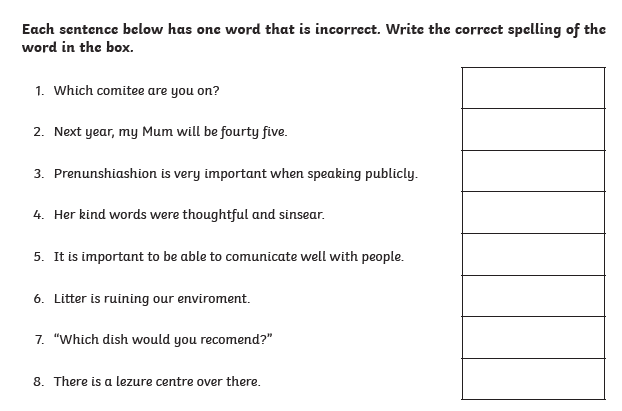 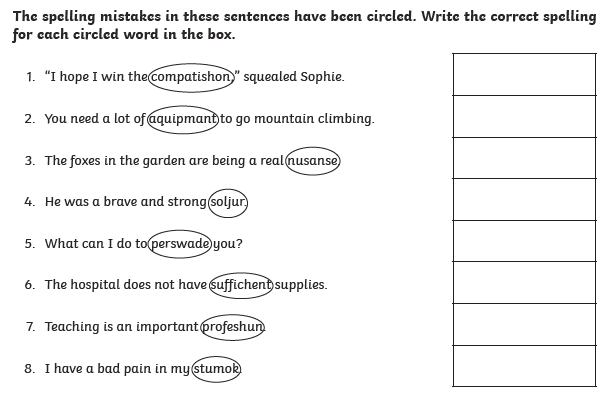 Now write a sentence using each word that you corrected. Make sure the word is written in the correct contextFriday 10th July 2020Reading comprehension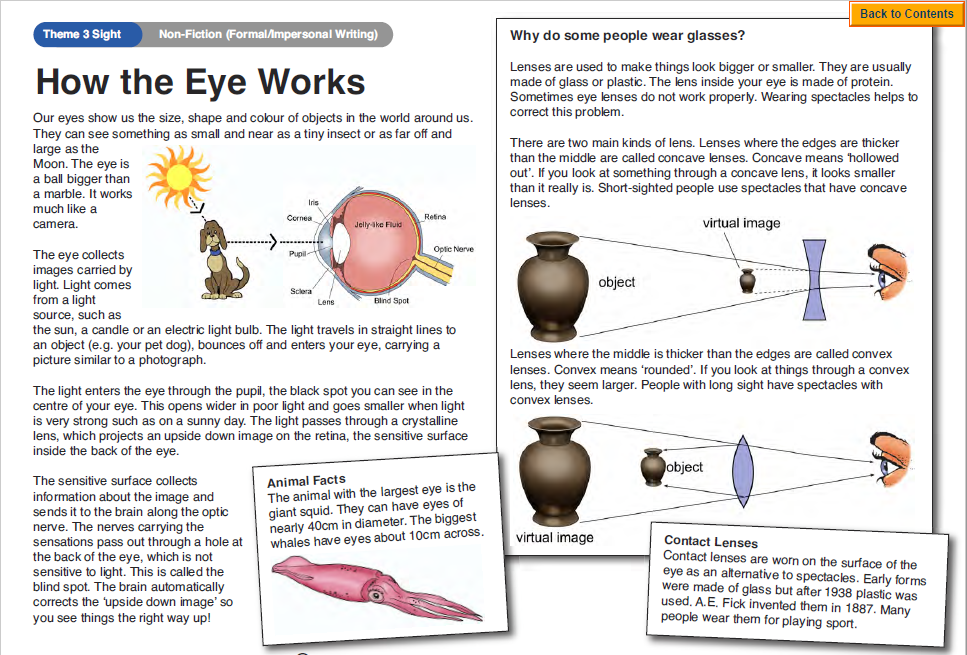 Questions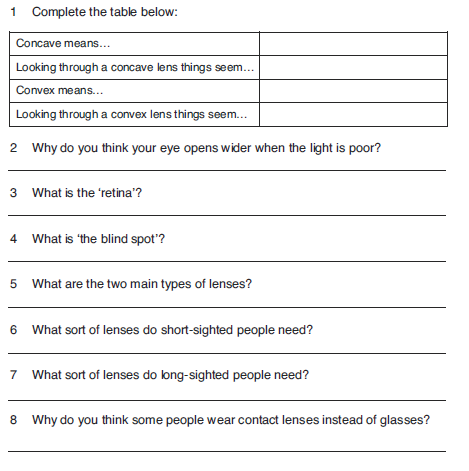 Challenge: Write a short story in which you meet a giant squid with an eye 50cm in diameter. 